Literacy and CommunicationWriting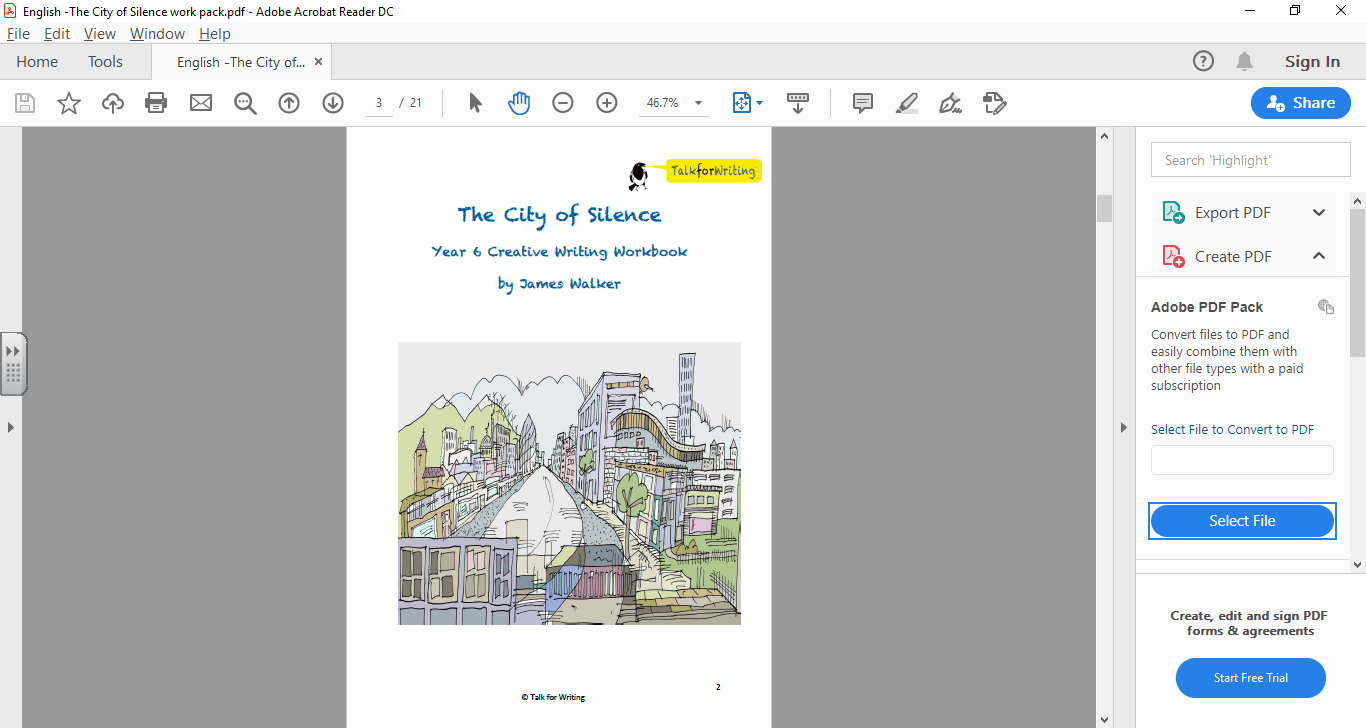 Complete the ‘City of silence’ workbook. Over the next two weeks I have set an optional timetable of activities to split up the sessions. SPAGPractise spelling words containing the letter string ough: https://spellingframe.co.uk/spelling-rule/39/46-Words-containing-the-letter-string-oughCan you complete the ‘ough’ words activities? Maths and Problem SolvingWatch the video links on: https://whiterosemaths.com/homelearning/Complete the attached activities- aim to do 1 activity per day.Bitesize activity: https://www.bbc.co.uk/bitesize/articles/zjhtpg8 Fractions of amounts applied in contextMymaths.co.uk: complete- Multiplying decimals by whole numbers and diving decimals by whole numbers. Science and the outside environmentWhy not try a fun science experiment at home- have a look at:https://sciencebob.com/category/experiments/Send me a photograph of an experiment that you try.Humanities and CitizenshipContinue your ‘Anywhere Island Part 2’  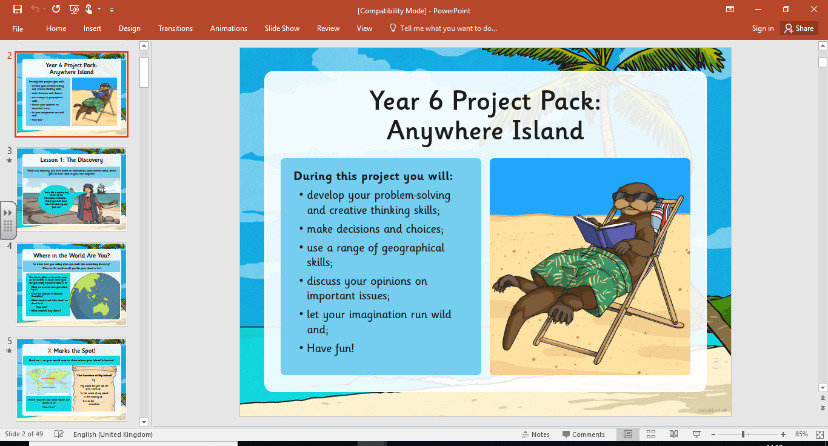 Can you draw and create your own species? Maybe you could make your new creature out of play dough or clay?Describe the characteristics of your new animal. Computing Can you complete some of these free coding activities:https://www.discoveryeducation.co.uk/free-resources#sec-970934Creative ArtsAre you feeling musical?Complete the following lessons on identifying pulse and rhythm in musichttps://www.thenational.academy/year-6/foundation/to-identify-pulse-and-rhythm-in-music-year-6-wk4-5#slide-2 Physical EducationPlease take part in the Joy of moving festival to help our school win £500 worth of sports equipment.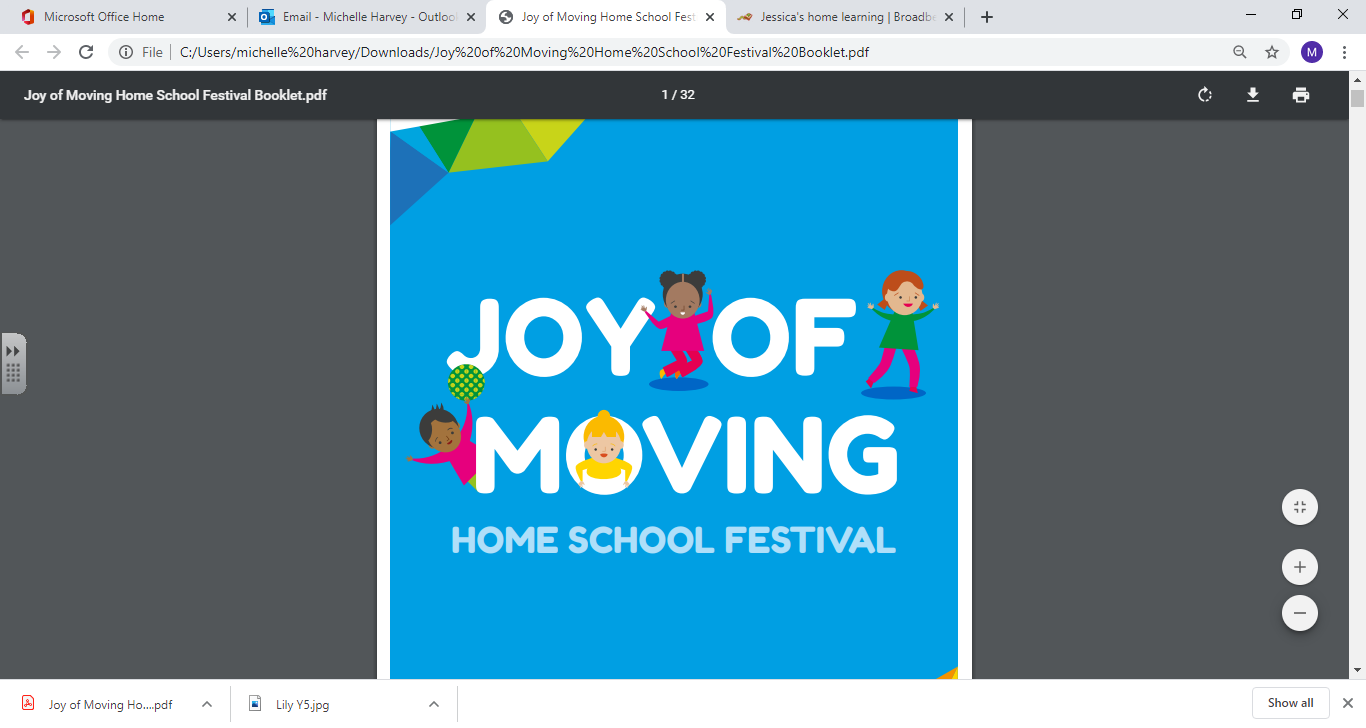 Please look at the attachment for more information.  ReadingReading: 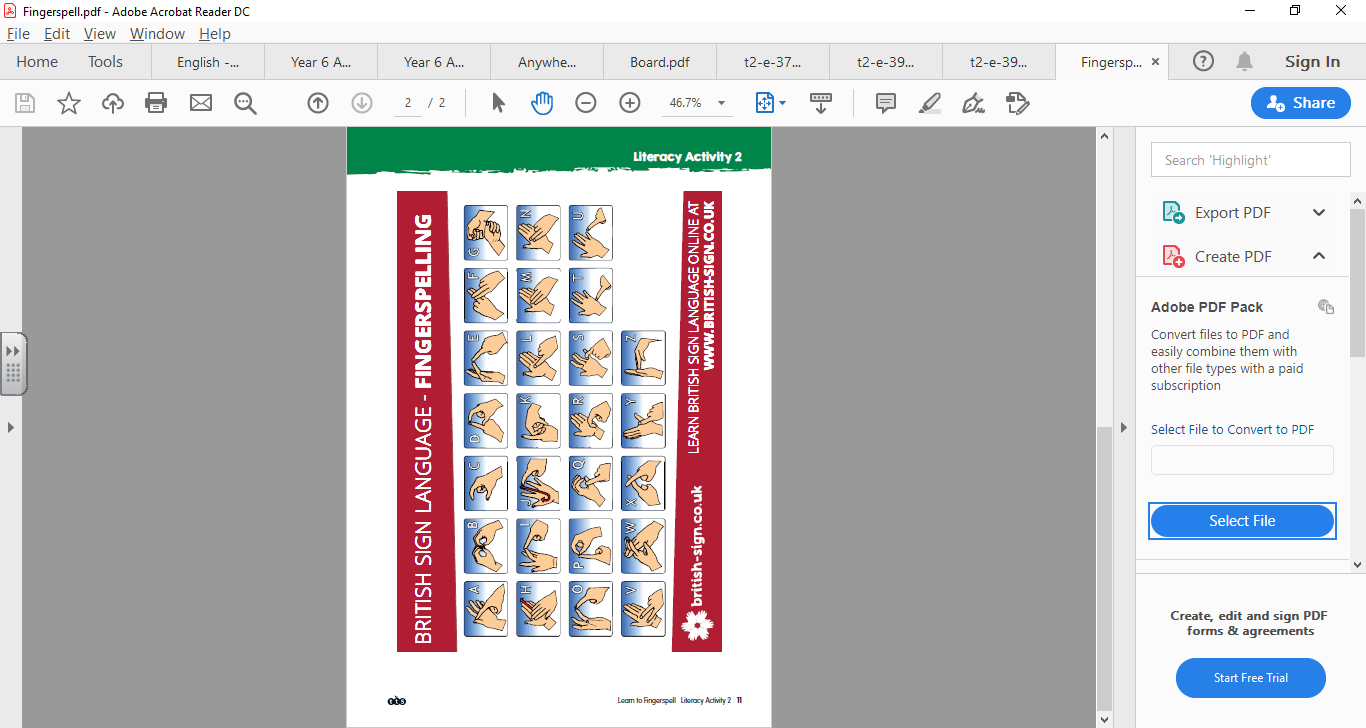 Read the information about fingerspelling and answer the questions. Can you learn how to say your name using fingerspelling? Can you say any other words? Use https://readtheory.org/auth/login to practise some comprehension work.Reading competition: please send in photographs of you reading your favourite books in strange locations around your house/garden. You should be reading for at least 20 minutes each day in whatever form you like. Times tables Do not forget to continue to practise your timetables. Spend 10 minutes a day at least on TT Rockstars. https://ttrockstars.com/ Complete the two arithmetic tests. Can you beat your score on the second test?